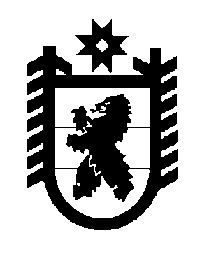 Российская Федерация Республика Карелия    ПРАВИТЕЛЬСТВО РЕСПУБЛИКИ КАРЕЛИЯРАСПОРЯЖЕНИЕот 25 марта 2019 года № 213р-Пг. Петрозаводск Во исполнение абзаца четвертого подпункта «в» пункта 1 Указа Президента Российской Федерации от 7 мая 2012 года № 599 
«О мерах по реализации государственной политики в области 
образования и науки»:1. Утвердить прилагаемый комплекс мер («дорожную карту») 
по увеличению к 2020 году доли занятого населения в возрасте 
от 25 до 65 лет, прошедшего повышение квалификации и (или) профессиональную подготовку, переподготовку, в общей численности занятого в области экономики населения этой возрастной группы 
(далее – комплекс мер). 2. Определить Министерство образования Республики Карелия уполномоченным органом исполнительной власти Республики Карелия, ответственным за реализацию комплекса мер.           Глава Республики Карелия                                                              А.О. ПарфенчиковУтвержден  распоряжением Правительства Республики Карелияот  25 марта 2019 года № 213р-ПКомплекс мер («дорожная карта») по увеличению к 2020 году доли занятого населения в возрасте от 25 до 65 лет, 
прошедшего повышение квалификации и (или) профессиональную подготовку, переподготовку, 
в общей численности занятого в области экономики населения этой возрастной группы _______________№ п/пНаименование мероприятияОжидаемый результатСрок исполненияОтветственный исполнитель12345Организация обучения по основным профессиональным образовательным программам, программам профессионального обучения, дополнительным образовательным программамувеличение доли занятого населения в возрасте от 25 
до 65 лет, прошедшего обучение по основным профессиональным образовательным программам, программам профессионального обучения, дополнительным образовательным программам2019 – 2020 годыМинистерство здравоохранения Республики Карелия, Министерство культуры Республики Карелия, Министерство образования Республики Карелия, Министерство природных ресурсов и экологии Республики Карелия, Министерство сельского и рыбного хозяйства Республики Карелия, Министерство социальной защиты Республики Карелия, Министерство финансов Республики Карелия, Министерство экономического развития и промышленности Республики Карелия, Министерство по делам молодежи, физической культуре и спорту Республики Карелия, Министерство национальной и региональной политики Республики Карелия, Министерство строительства, жилищно-коммунального хозяйства и энергетики Республики Карелия, Министерство по дорожному хозяйству, транспорту и связи Республики Карелия, Министерство имущественных и  земельных   отно-12345шений Республики Карелия, Управление труда и занятости Республики Карелия, Управление по туризму Республики   Карелия,   Государственный  комитет Республики Карелия по обеспечению   жизнедеятельности  и безопасности населения, Государственный комитет Республики Карелия по ценам и тарифам, Государственный комитет Республики Карелия по строительному, жилищному и дорожному надзору (далее – органы исполнительной власти Республики Карелия)Расширение перечня реализуемых в Республике Карелия программ профессионального обучения и дополнительных профессиональ-ных программувеличение доли занятого населения в возрасте от 25 до 65 лет, прошедшего обучение по программам профессионального обучения и дополнительным профессиональным программам2019 – 2020 годыорганы исполнительной власти Республики Карелия Развитие системы профессиональ-ных конкурсовповышение престижа рабочих профессий (специальностей)2019 – 2020 годыорганы исполнительной власти Республики Карелия Организация профессиональных конференций, семинаров, лекций, тренингов, мероприятий по обмену опытом, включая зарубежные стажировки увеличение доли занятого населения в возрасте от 25 
до 65 лет, прошедшего обучение в рамках конференций, семина-ров, лекций, тренингов, меро-приятий по обмену опытом, включая зарубежные стажи-ровки2019 – 2020 годыорганы исполнительной власти Республики Карелия 123455.Организация и проведение разъяснительной работы с работодателями Республики Карелия о необходимости и важности  повышения квалифи-кации и профессиональной подготовки, переподготовки работников увеличение количества занятого населения в возрасте от 25 
до 60 лет, прошедшего обучение по программам повышения квалификации и профессиональ-ной подготовки, переподготовки работников2019 – 2020 годыорганы исполнительной власти Республики Карелия 6.Организация профессионального обучения и дополнительного профессионального образования по направлению  органов службы занятости безработных граждан привлечение безработных граж-дан в возрасте от 25 до 60 лет для прохождения обучения по направлению органов службы занятости с целью дальнейшего трудоустройства 2019 – 2020 годыУправление труда и занятости Республики Карелия7.Организация профессионального обучения и дополнительного профессионального образования граждан, которым в соответствии с законодательством назначена страховая пенсия по старости привлечение незанятого населе-ния из числа  граждан в возрасте до 65 лет, которым в соответствии с законодатель-ством назначена страховая пенсия по старости, для прохождения обучения с целью дальнейшего трудоустройства 2019 – 2020 годыУправление труда и занятости Республики Карелия8.Организация профессионального обучения и дополнительного профессионального образования по направлению органов службы занятости женщин, находящихся в отпуске по уходу за ребенком до достижения им возраста 3 летпривлечение по направлению органов службы занятости женщин, находящихся в отпуске по уходу за ребенком до достижения им возраста 3 лет, к освоению программ профессио-нального обучения и дополнительного       профессио-2019 – 2020 годыУправление труда и занятости Республики Карелия1.2345нального образования с целью повышения их профессио-нальной мобильности9.Организация профессионального обучения и дополнительного профессионального образования граждан предпенсионного возраста в рамках федерального проекта «Старшее поколение»увеличение численности граждан предпенсионного возраста, прошедших обучение по программам профессиональ-ного обучения и дополнительного профессио-нального образования в рамках федерального проекта «Старшее поколение»2019 – 2020 годыУправление труда и занятости Республики Карелия10.Организация краткосрочных курсов, профессиональных тренингов, семинаров, стажировок, наставничества, другого обучения (с документальным подтверж-дением прохождения обучения)увеличение количества занятого населения в возрасте  от 25 
до 60 лет, прошедшего обучение в рамках краткосрочных курсов, профессиональных тренингов, семинаров, стажировок, настав-ничества, другого обучения 2019 – 2020 годыорганы исполнительной власти Республики Карелия 11.Организация информирования населения о реализуемых основных профессиональных образователь-ных программах, программах профессионального обучения,  дополнительных образовательных программахобеспечение доступности полу-чения населением информации    о реализуемых в Республике Карелия основных профес-             сиональных образовательных программах, программах профессионального обучения,  дополнительных образователь-ных программах2019 – 2020 годыорганы исполнительной власти Республики Карелия 1.234512.Мониторинг численности занятого населения в возрасте от 25 
до 65 лет, прошедшего обучение по основным профессиональным образовательным программам, программам профессионального обучения,  дополнительным образовательным программам в соответствующих сферах деятельностиконтроль достижения целевого показателя «доля занятого населения в возрасте от 25 до 65 лет, прошедшего повышение квалификации и (или) профессиональную подготовку, в общей численности занятого в области экономики населения этой возрастной группы» до 10-го числа месяца, следующего за отчетным кварталом,
 в течение 
2019 – 2020 годов органы исполнительной власти Республики Карелия